ПОЛОЖЕНИЕоб организации работы по обеспечению пожарной безопасности1. Основные понятия1.1. Пожарная безопасность — состояние защищенности личности, имущества, общества и государства от пожаров.1.2.  Пожар — неконтролируемое горение, причиняющее материальный ущерб, вред жизни и здоровью граждан, интересам общества и государства.1.3. Требования пожарной безопасности — специальные условия социального и (или) технического характера, установленные в целях обеспечения пожарной безопасности законодателельством Российской Федерации, нормативными документами или уполномоченным государственным органом.1.4. Нарушение требований пожарной безопасности невыполнение или ненадлежащее выполнение требований пожарной безопасности.1.5. Противопожарный режим — правила поведения людей, порядок организации производства и (или) содержание, помещений (территорий), обеспечивающие предупреждение нарушений требований пожарной безопасности и тушение пожаров.1.6. Меры пожарной безопасности — действия по обеспечению пожарной безопасности, в том числе по выполнению требований пожарной безопасности.2. Общие положения.2.1. Настоящее положение разработано для муниципального бюджетного дошкольного образовательного учреждения   «Детский сад общеразвивающего вида   с.Кустовое Яковлевского района Белгородской области (далее — МБДОУ) и определяет функции МБДОУ в области обеспечения пожарной безопасности, регламентирует обязанности работников, а также определяет порядок, формы и методы их работы по созданию надлежащего противопожарного режима на своих рабочих местах.2.2. Положение вводится в целях улучшения работы по обеспечению пожарной безопасности, предупреждению   пожаров   и   является   обязательным   документом  для   исполнения   всеми работниками МБДОУ.Работа по обеспечению пожарной безопасности в МБДОУ организована в соответствии с Федеральным законом «О пожарной безопасности» от 21.12.94 г. № 69-ФЗ, «Правилами пожарной безопасности в Российской Федерации» ППБ 01-03, приказом МЧС и Министерства образования РФ от 07.04.2003 г. № 190/1668 «О мерах по повышению уровня пожарной безопасности образовательных учреждений», а также организационно-распорядительной документацией МБДОУ и настоящим Положением.2.3. Настоящее Положение действует до принятия нового.3. Организация работы по обеспечению пожарной безопасности3.1. Персональная   ответственность   за   обеспечение   пожарной   безопасности   МБДОУ   в соответствии с действующим законодательством возлагается на заведующего МБДОУ.3. 2.  В соответствии со ст. 37 Федерального закона от 21.12.94 г. № 69-ФЗ «О пожарной безопасности»  (далее — Закон № 69-ФЗ), регламентирующей права и обязанности организаций в области пожарной безопасности, заведующий обязан:разрабатывать и осуществлять меры по обеспечению пожарной безопасности МБДОУ;выполнять предписания, постановления и иные законные требования должностных лиц Государственной противопожарной службы;обеспечить соблюдение требований пожарной безопасности на всех объектах МБДОУ;проводить противопожарную пропаганду, а также обучать работников мерам пожарной безопасности;проводить вводный инструктаж принимаемых на работу, первичный, повторный, внеплановый инструктаж на рабочем месте;включать в соглашение по охране труда вопросы пожарной безопасности;разрабатывать планы, издавать приказы по обеспечению пожарной безопасности и осуществлять контроль за их исполнением;создать в МБДОУ добровольную (противопожарную дружину, содействовать ее деятельности;оказывать содействие пожарной охране при тушении пожаров, установлении причин и условий их возникновения, а также при выявлении лиц, виновных в нарушении требований пожарной безопасности и возникновении пожара;обеспечить доступ должностным лицам Государственной противопожарной службы при осуществлении ими служебных обязанностей на территорию, в здания, сооружения и иные объекты МБДОУ;предоставлять по требованию должностных лиц Государственной противопожарной службы сведения и документы о состоянии пожарной безопасности в учреждении, а также о происшедших пожарах;включить в функциональные обязанности работников вопросы пожарной безопасности, исходя из возложенных на них служебных задач;незамедлительно сообщать в Государственную противопожарную службу о возникших пожарах, неисправностях имеющихся систем и средств противопожарной защиты. 3.3. Ответственность за организацию и проведение всей работы по обеспечению пожарной безопасности, за эксплуатацию и исправное техническое состояние электроустановок, всех систем и средств противопожарной защиты в МБДОУ несет завхоз Учреждения	3.4.	На завхоза  возлагается:осуществление контроля за соблюдением установленного противопожарного режима, выполнением инструкций, норм, правил, проведением мероприятий по обеспечению пожарной безопасности;проведение анализа состояния пожарно-профилактической работы и разработка мер по ее улучшению;проведение работы по обеспечению пожарной безопасности и мероприятий по предупреждению пожаров в МБДОУ;проведение совместных проверок состояния сетей противопожарного водоснабжения, установок пожарной сигнализации, систем оповещения о пожаре и управления эвакуацией;обучение дежурного персонала, членов боевых расчетов добровольной пожарной дружины действиям в случае пожара и эвакуации людей, руководство работой ДПД;оказание ответственным лицам методической помощи в разработке инструкции по пожарной безопасности, обеспечение выполнения предписаний, постановлений и других законных требований должностных лиц Государственной противопожарной службы;содержание в исправном состоянии системы и средства противопожарной защиты, включая  первичные средства тушения пожаров, не допускать их использования не по назначению;выявление причин и обстоятельств нарушений требований пожарной безопасности, принятие мер по их предупреждению;проведение регулярных проверок и содержание в исправном состоянии:электрооборудования;сетей противопожарного водоснабжения (пожарные гидранты, внутренние пожарные краны, рукава, стволы);системы автоматической пожарной сигнализации и средств связи;систем противодымной защиты (двери в коридорах, проходах, лестничных клетках);систем оповещения о пожаре и управления эвакуацией (звуковые сигналы, табличной индикации «Выход», планы эвакуации, двери эвакуационных выходов);первичных средств пожаротушения (огнетушители).3.5.	Ответственный за пожарную безопасность МБДОУ имеет право:проверять состояние пожарной безопасности во всех помещениях и давать обязательные для исполнения предписания об устранении выявленных недостатков;запрашивать и получать от работников материалы по пожарной безопасности, требовать письменных объяснений от лиц, допустивших нарушение норм, правил, инструкций по пожарной безопасности;требовать от заведующего отстранение от работы лиц, не прошедших противопожарного инструктажа;представлять заведующему МБДОУ предложения о поощрении отдельных работников за активную работу по обеспечению пожарной безопасности и вносить предложения по привлечению к дисциплинарной ответственности в установленном порядке лиц, виновных в нарушении правил пожарной безопасности, инструкции и не выполняющих требования по устранению замечаний;беспрепятственно осматривать в любое время суток групповые, служебные и бытовые помещения и объекты МБДОУ;представительствовать по поручению заведующего МБДОУ в государственных и других общественных организациях при обсуждении вопросов пожарной безопасности.3.6.Ответственность за пожарную безопасность групповых помещений, кабинетов, складов несут работники, специально назначенные приказом заведующего МБДОУ. 3.7 Лица, ответственные за пожарную безопасность служебных и групповых помещений обязаны:знать действующие правила, инструкции по пожарной безопасности, противопожарному режиму МБДОУ, а также для отдельных пожароопасных помещений, операций, работ;следить за состоянием подъездов, подступов к зданию;следить за состоянием эвакуационных путей и выходов, не допускать их загромождений, установки каких-либо приспособлений, препятствующих нормальному закрытию противопожарных дверей, наглухо закрытых основных и запасных выходов. Поддерживать на своих участках, в помещениях установленный противопожарный режим и контролировать его выполнение;разъяснять воспитанникам и работникам меры пожарной безопасности, действующие в данном помещении, порядок действий в случае пожара, эвакуации, проводить инструктаж и обучение своих работников;знать места расположения первичных средств пожаротушения, связи, сигнализации, следить за их исправностью и уметь ими пользоваться при пожаре;не допускать проведения временных пожароопасных работ (электрогазосварка, резка металла и т.п.) в помещениях и на территории учреждения без специально оформленного наряда-допуска;проводить ежедневно по окончании рабочего дня, перед закрытием тщательный осмотр закрепленных помещений. Следить за тем, чтобы по окончании работы производилась уборка рабочих мест и помещений, отключалась электросеть (за исключением дежурного освещения), источников электропитания автоматических установок сигнализации;постоянно следить за соблюдением воспитанниками и работниками мер пожарной безопасности, установленного противопожарного режима, а также за своевременным выполнением должностным лицом противопожарных мероприятий;знать порядок действий при пожаре, эвакуации воспитанников и работников, имущества;выполнять другие возложенные на них дополнительные обязанности.3.8. Работники МБДОУ обязаны:соблюдать требования пожарной безопасности и противопожарный режим МБДОУ;знать места расположения и уметь пользоваться огнетушителями, внутренними пожарными кранами в объеме вводного инструктажа;при обнаружении пожара немедленно уведомлять пожарную охрану;до прибытия пожарной охраны принимать посильные меры по спасению людей, имущества и тушению пожара;оказывать содействие пожарной охране при тушении пожара;немедленно   докладывать   своему   непосредственному    руководителю   о   нарушениях установленного противопожарного режима и правил пожарной безопасности;оказывать содействие пожарной охране при тушении пожара;немедленно   докладывать   своему    непосредственному   руководителю   о   нарушениях установленного противопожарного режима и правил пожарной безопасности.Методология организации мероприятий по обеспечению пожарной безопасности в дошкольных образовательных учреждениях должна базироваться на требованиях Закона № 69-ФЗ, Правил пожарной безопасности в Российской Федерации (ППБ 01-03), утвержденных Министром РФ по делам гражданской обороны, чрезвычайным ситуациям и ликвидации стихийных бедствий С. Шойгу (приказ от 18.06.2003 г. № 313), Правил пожарной безопасности для общеобразовательных школ, ПТУ, школ-интернатов, детских домов, дошкольных, внешкольных и других учебно-воспитательных учреждений (ППБ-101-89), утвержденных заместителем председателя Госкомитета СССР по народному образованию Л.М. Терещенко 10.05.89 г., и иных нормативных правовых актов, содержащих требования пожарной безопасности.Это свод знаний в области обеспечения пожарной безопасности, выполнение и соблюдение которых позволит достаточно эффективно противостоять возникновению и распространению пожара, обеспечить безопасную эвакуацию людей из помещений, снизить материальный ущерб, сохранить жизнь и здоровье воспитанников и работников дошкольных образовательных учреждений.Персональную ответственность за обеспечение пожарной безопасности в дошкольных образовательных учреждениях в соответствии с вышеперечисленными нормативно-правовыми документами несут их руководители.Система пожарной безопасности на объектах должна обеспечивать предотвращение воздействия на людей основных факторов пожаров, в том числе их вторичных проявлений. Имеющаяся система пожарной безопасности в дошкольных образовательных учреждениях может находиться на должном уровне только при выполнении требований нормативных документов по обеспечению пожарной безопасности всеми работниками, должностными лицами, родителями (законными представителями) воспитанников.Мероприятия по обеспечению пожарной безопасности в дошкольных образовательных учреждениях условно можно разделить на три основные группы:мероприятия по установлению противопожарного режима;мероприятия по определению и поддержанию надлежащего противопожарного состояния в здании, сооружениях, помещениях, на прогулочных участках, площадках, территории, в кабинетах;мероприятия по контролю и надзору за выполнением правил пожарной безопасности при эксплуатации, ремонте, обслуживании зданий, сооружений, помещений, коммунальных сетей, оборудования, инвентаря и т.п.	ПРИНЯТО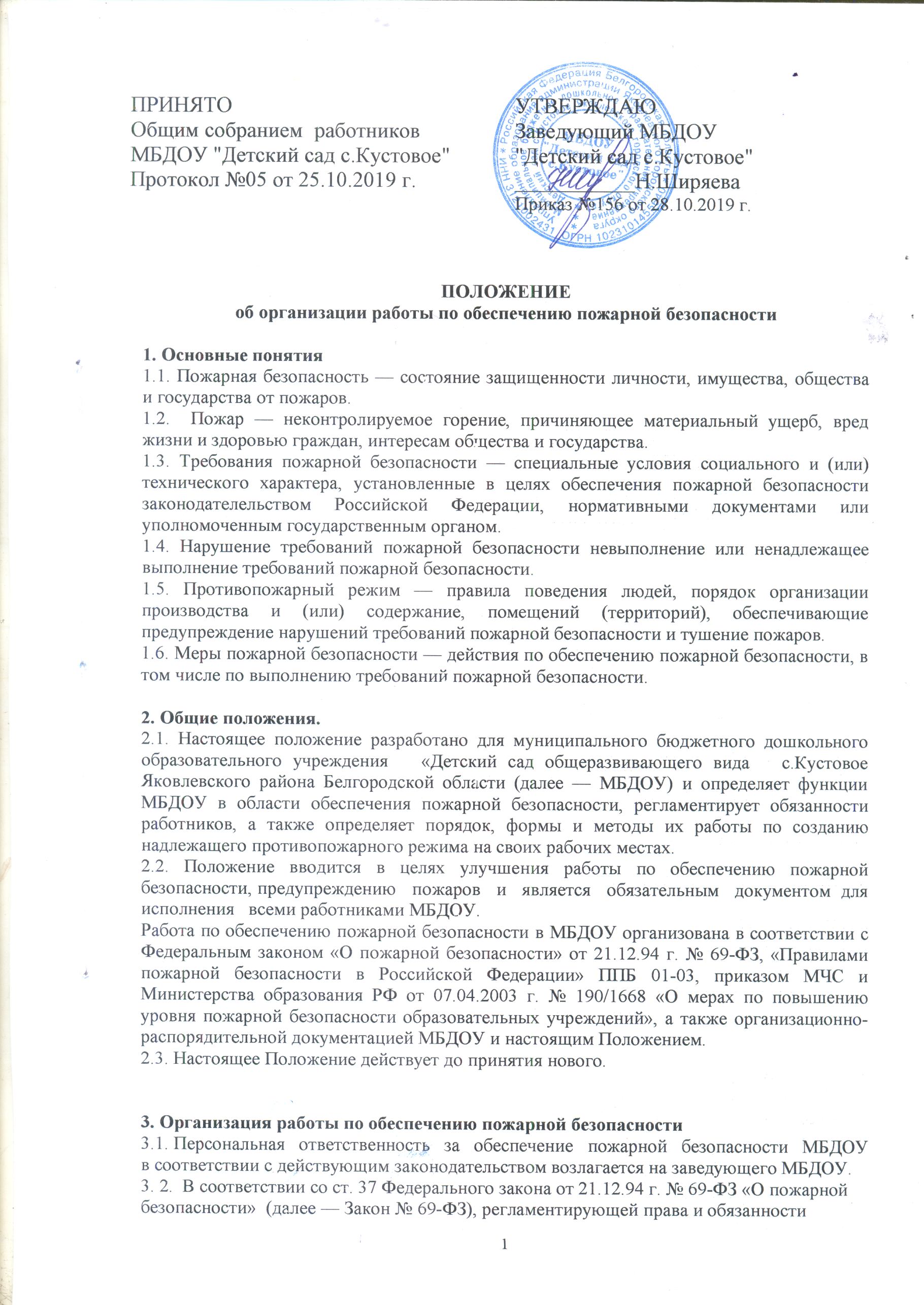 УТВЕРЖДАЮОбщим собранием  работниковМБДОУ "Детский сад с.Кустовое"Протокол №05 от 25.10.2019 г.Заведующий МБДОУ "Детский сад с.Кустовое"___________Н.ШиряеваПриказ №156 от 28.10.2019 г.